Załącznik 1Imię i nazwisko dziecka ………………………….......................................................................................Wiek dziecka .........................Przedszkole (dokładna nazwa i adres placówki) ………………….………………………………………………… …………………………………………………………………………………………………………………………………………………Tytuł fotografii …………………………………………………………………………………………………………………………Imię i nazwisko nauczyciela, pod kierunkiem którego została przekazana fotografia : ...................................................................................................................................................... Kontakt telefoniczny, mailowy: ……………………………………………………………….……….Załącznik do Regulaminu Konkursu 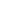 Administratorem danych jest Przedszkole Miejskie nr 19, im. Leśna Kraina, ul. Osterwy 4, 64-100 Leszno Zgodnie z przepisami rozporządzenia Parlamentu Europejskiego i Rady (UE) 2016/679 z dnia 27 kwietnia 2016 r. w sprawie ochrony osób fizycznych w związku z przetwarzaniem danych osobowych i w sprawie swobodnego przepływu takich danych oraz uchylenia dyrektywy 95/46/WE (tzw. RODO) oraz ustawy z dnia 10 maja 2018 r. o ochronie danych osobowych (Dz. U. z dnia 24 maja 2018 r., poz. 1000) niniejszym potwierdzam otrzymanie oraz zapoznanie się z klauzulą informacyjną zawierającą zasady przetwarzania moich danych osobowych. Zapoznałem/am się z informacją o przetwarzaniu danych osobowych. Wyrażam zgodę na wykorzystanie wizerunku dziecka w konkursie „PRZYRODA W CZTERECH PORACH ROKU”............................................................ 			…….....................................................                  	Podpis rodzica/opiekuna					Podpis nauczyciela								........................................................... 								(miejscowość, data) Załącznik  2Informacja o przetwarzaniu danych osobowych1) Administratorem danych jest Przedszkole Miejskie nr 19 W Lesznie, im. Leśna Kraina, ul. Osterwy 4, 64-100 Leszno, 2) Kontakt do Inspektora Ochrony Danych: Inspektor Danych Osobowych: Robert Stańczyk  kontakt@odoonline.pl3) Dane osobowe są zbierane w związku z realizacją Międzyprzedszkolnego Konkursu Fotograficznego„PRZYRODA W CZTERECH PORACH ROKU”.4) Dane będą udostępniane członkom komisji konkursowej Międzyprzedszkolnego Konkursu Fotograficznego „PRZYRODA W CZTERECH PORACH ROKU”.5) Pozyskane dane będą przechowywane do końca roku szkolnego 2020/2021;6) Przysługuje Pani/Panu prawo do żądania dostępu do własnych danych, prawo dosprostowania, usunięcia, ograniczenia przetwarzania lub wniesienia sprzeciwu wobecprzetwarzania;7) Podanie danych jest warunkiem uczestnictwa przez Pana/i dziecka w Międzyprzedszkolnym Konkursie Fotograficznym „PRZYRODA W CZTERECH PORACH ROKU”.1. OŚWIADCZENIE RODZICÓW/OPIEKUNÓW W/S PRZETWARZANIA DANYCHOSOBOWYCHZapoznałam/em się z informacją o zbieraniu i przetwarzaniu przez Administratora DanychOsobowych (ADO), danych osobowych moich i mojego dziecka. Oświadczam, że wyrażamzgodę na przetwarzanie przez Przedszkole nr 19 im. „Leśna Kraina” danych osobowych moich i mojego dziecka w zakresie potrzebnym do realizacji Międzyprzedszkolnego Konkursu Fotograficznego „PRZYRODA W CZTERECH PORACH ROKU”, zgodnie z Rozporządzeniem Parlamentu Europejskiego i Rady (UE) 2016/679 z dnia 27 kwietnia 2016 r. w sprawie ochrony osób fizycznych w związku z przetwarzaniemdanych osobowych i w sprawie swobodnego przepływu takich danych oraz uchyleniadyrektywy 95/46/WE, ustawy z dnia 10 maja 2018 r. o ochronie danych osobowych (Dz. U. z dnia 24 maja 2018 r., poz. 1000) oraz ustawą Prawo oświatowe z dnia 14 grudnia 2016r (Dz. U z 2017rpoz. 59) 								………….…………………………………………								Data i podpis rodzica/opiekuna prawnego